Pomaluj konewkę farbami.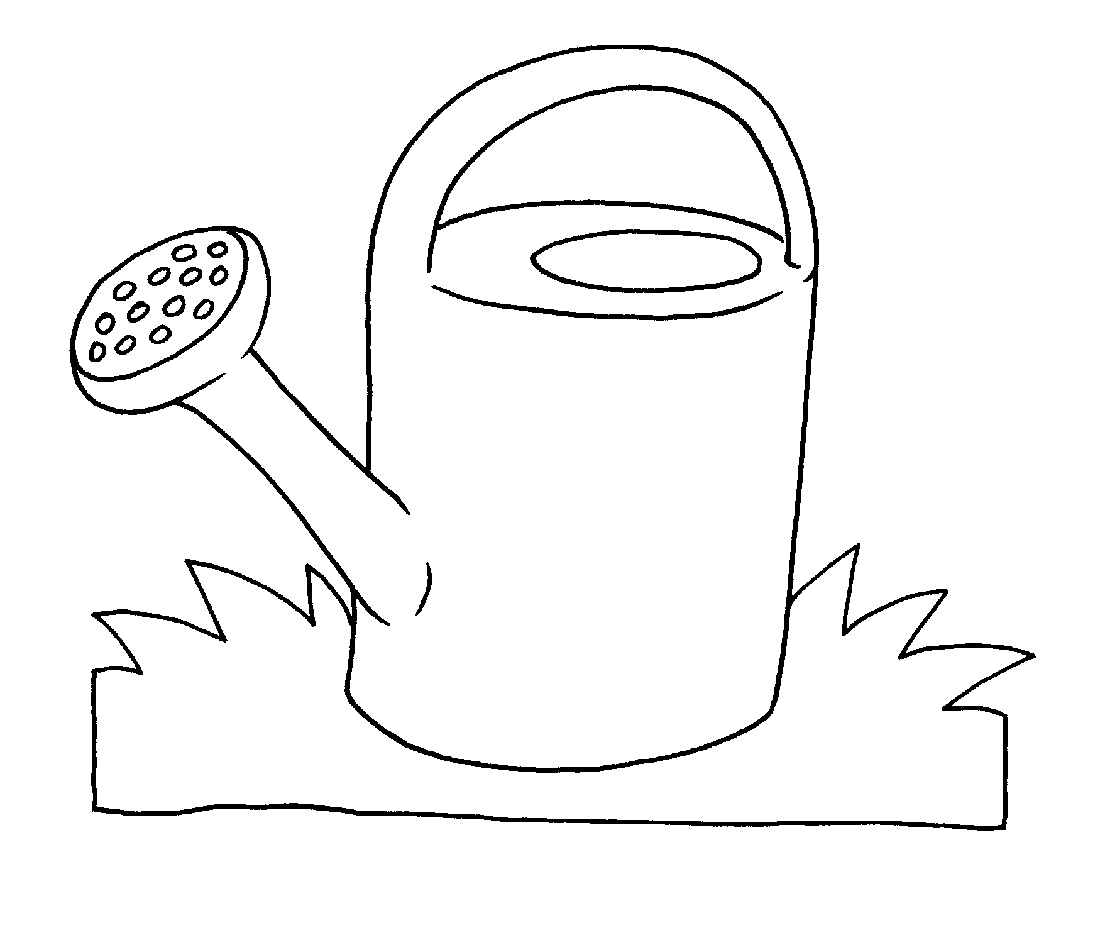  Jakie znasz inne narzędzia ogrodnicze?